Floating Offshore Wind Manufacturing Investment SchemeApplication Form 1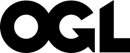 © Crown copyright 2023This publication is licensed under the terms of the Open Government Licence v3.0 except where otherwise stated. To view this licence, visit nationalarchives.gov.uk/doc/open-government-licence/version/3 or write to the Information Policy Team, The National Archives, Kew, London TW9 4DU, or email: psi@nationalarchives.gsi.gov.uk. Where we have identified any third-party copyright information you will need to obtain permission from the copyright holders concerned.Any enquiries regarding this publication should be sent to us at: [add team email address]Contents1	About this Application Form 1	42	Accompanying Documentation	43	Disclosure of information	54	Section A: Applicant and Project Information	6A1: Applicant Information	6A2: Project Information	95	Section B: Applicant Legal Standing	12B1: Grounds for Mandatory Exclusion	12B2: Grounds for Discretionary Exclusion	136	Section C: Essential Project Criteria	167	Section D: Assessment Criteria	19D1: Economic	19D2: Commercial	20D3: Technical	21D4: Financial	258	Section E: Strategic Assessment Criteria	27About this Application Form 1This Application Form 1 should be read alongside the Floating Offshore Wind Manufacturing Investment Scheme (“FLOWMIS” or the “Scheme”) guidance document (“Guidance”) and other documents made available for Applicants in relation to the Scheme.Capitalised terms in this Application Form shall have the meanings set out in the Guidance save where context requires otherwise. The Guidance details how the Scheme will work, how Applications are to be made to the Scheme, the eligibility criteria for participation in the Scheme, how Applications to the Scheme will be assessed and scored, and how Scheme funding will ultimately be distributed. Accompanying DocumentationAs well as completing this Application Form 1, your Application must be supported by the following information:Application Form 1;Application Form 2;a business case or business plan;CVs for key personnel critical to the delivery of an Applicant’s Project;key financial information;delivery plans for the construction phase of an Applicant’s Project;a procurement strategy for an Applicant’s Project;all planning and consent documentation required for the delivery of an Applicant’s Project;a project risk register;evidence of commercial interest, agreement or commitment that an Applicant’s has received from future users an Applicant’s Project;a completed Northern Ireland Protocol Questionnaire and Declaration form;a legal opinion verifying the compliance of an Applicant’s Project with the prevailing subsidy control rules;any additional information which may be pertinent to an Applicant’s ApplicationFurther information on the documentation required is set out in paragraph 5 of the Guidance.Disclosure of informationReasons for decisions in respect of Applications will be recorded at all stages for the purposes of good administration and to ensure that there is a clear audit trail for all decisions. Administrative records will be maintained for all Applications irrespective of whether they are successful or not.All information provided by Applicants may be disclosed in accordance with DESNZ’s legal obligations (including under the Freedom of Information Act 2000 (“FOIA”), the Data Protection Act 2018 (“DPA”), General Data Protection Regulation and the Environmental Information Regulations 2004 (“EIR”) in the event that a request for information is received). More information on the FOIA and EIR (including information on exemptions) can be found at: https://ico.org.uk/for-organisations/To help DESNZ deal with information requests and without prejudice to the paragraph above, in the box below, please set out the reasons why you consider any specific information should not be disclosed, including (if possible) by reference to the specific exemption contained in the relevant legislation (for example, because disclosure of the information would prejudice your commercial interests under section 43 of the FOIA), explaining why this is the case.Where appropriate, please also state whether you consider your reasons for non-disclosure only apply for a particular time period. If we receive an information request, we will consider your views as stated on the Application Form. However, DESNZ will ultimately decide how to respond to an information request and whether any information should be withheld, subject to the Information Commissioner's Office decision in the event of the requestor appealing the decision.Please note that your information may also be shared across Government, to the UK Infrastructure Bank (“UKIB”) and for the purposes of subsidy control reporting and disclosure (both to the Competitions and Markets Authority (“CMA”) and the UK Subsidy Control Register). Further please note that the Government may be required to make public award of any Grant Funding Agreement to you in the event that you are successful.Section A: Applicant and Project InformationA1: Applicant InformationA2: Project InformationSection B: Applicant Legal StandingB1: Grounds for Mandatory ExclusionThese criteria are PASS/FAIL requirements. We may exclude an Applicant:if they fail to fully and accurately complete the questions in section B1; orif they answer “Yes” to any of questions B1.1 - B1.6 and B1.8 (whether in respect of the Applicant or any other person who has powers of representation, decision or control in respect of the Applicant), but in such instance we may decide (at our absolute discretion), having considered the supporting information provided, to allow the Applicant to proceed.If there are grounds for mandatory exclusion, there will be an opportunity for the Applicant to explain the background and any measures they have taken to rectify the situation. Applicants are entitled to submit evidence of any such measures separately for DESNZ to consider in relation to both mandatory and discretionary grounds for exclusion.The detailed grounds for mandatory exclusion of an organisation are set out at this link which Applicants should refer to before completing these questions:https://assets.publishing.service.gov.uk/government/uploads/system/uploads/attachment_data/file/551130/List_of_Mandatory_and_Discretionary_Exclusions.pdf B2: Grounds for Discretionary ExclusionThese criteria are PASS/FAIL requirements. We may exclude an Applicant:if they fail to fully and accurately complete the questions in this section B2; orif they answer “Yes” to any of questions B2.1 - B2.6 (whether in respect of the Applicant or any other person who has powers of representation, decision or control in respect of the Applicant), but in such instance we may decide (at our absolute discretion), having considered the supporting information provided, to allow the Applicant to proceed.If there are grounds for exclusion, there is an opportunity for the Applicant to explain the background and any measures it has taken to rectify the situation. Applicants are entitled to submit evidence of any such measures separately for DESNZ to consider in relation to both mandatory and discretionary grounds for exclusion. The detailed grounds for discretionary exclusion of an organisation are set out at this link, which Applicant should refer to before completing these questions (We note that these are exclusion grounds for procurement as opposed to grant agreements. While this is not a procurement of a public contract, we consider these criteria are of assistance):https://assets.publishing.service.gov.uk/government/uploads/system/uploads/attachment_data/file/551130/List_of_Mandatory_and_Discretionary_Exclusions.pdfSection C: Essential Project CriteriaTo be considered for support through the Scheme, Applicants must fulfil the Essential Project Criteria outlined in this Section C. These criteria are the PASS/FAIL requirements.If your Application does not pass all of the Essential Project Criteria, it will be rejected from the process. Please refer to paragraph 4.3 in the Guidance for further detail of the Essential Project Criteria.Please confirm your Project meets the following criteria:Section D: Assessment CriteriaYour responses to the questions in this Section D will be read alongside all of your Application (including all accompanying documents). Please bear this in mind in your response.D1: EconomicD2: CommercialD3: TechnicalD4: FinancialSection E: Strategic Assessment CriteriaYour responses to the questions in this Section E will be read alongside all of your Application (including all accompanying documents). Please bear this in mind in your response. The questions in this Section E will be taken into account but will be considered alongside your Application.Please refer to paragraph 4.5 in the Guidance for further detail of the Strategic Assessment.This publication is available from: www.government/publications/floating-offshore-wind-manufacturing-investment-scheme-investment-programme.If you need a version of this document in a more accessible format, please email alt.formats@beis.gov.uk. Please tell us what format you need. It will help us if you say what assistive technology you use.Please detail what specific information, if any, within this Application should not be disclosed and the reasons why. Please include (if possible) reference to the specific exemption contained in the relevant legislation.A1 Company InformationA1 Company InformationA1 Company InformationNo.QuestionApplicant ResponseA1.1Applicant Company / Organisation nameA1.2UK Company registration numberA1.3UK registered address,
including postcodeA1.4Company websiteA1.5Company NACE code (for example 29.10)A1.6What is the total number of Full Time Equivalents employed by you (the Applicant)?A1.7What are the main business activities of your company?A1.8Do you (the Applicant) have an immediate parent company?A1.9If Yes to A1.8 - What is the name of your immediate parent company?If No to A1.8 - Please leave blankA1.10If Yes to A1.8 - What is the registered address of your immediate parent company? (include postcode)If No to A1.8 - Please leave blankA1.11If Yes to A1.8 - In which country is your immediate parent company incorporated?If No to A1.8 - Please leave blankA1.12If Yes to A1.8 - What is the NACE code of your immediate parent company (for example 29.10)?If No to A1.8 - Please leave blankA1.13If Yes to A1.8 - What are the main business activities of your immediate parent company?If No to A1.8 - Please leave blankA1.14If Yes to A1.8 - Do you (the Applicant) have an ultimate parent company that is different to the immediate parent company above?If No to A1.8 - Please leave blankA1.15If Yes to A1.14 - What is the name of your ultimate parent company?If No to A1.14 - Please leave blankA1.16If Yes to A1.14  - What is the registered address of your ultimate parent company? (include postcode)If No to A1.14 - Please leave blankA1.17If Yes to A1.14 - In which country is your ultimate parent company incorporated?If No to A1.14 - Please leave blankA1.18If Yes to A1.14 - What is the NACE code of your ultimate parent company (for example 29.10)?If No to A1.14 - Please leave blankA1.19If Yes to A1.14 - What are the main business activities of your ultimate parent company?If No to A1.14 - Please leave blankA1.20If Yes to A1.14 - Can your ultimate parent company (or your immediate parent company if you do not have an ultimate parent company) provide a parent company guarantee. If not or you do not have a parent, can you provide a bank guarantee?If No to A1.14 - Please leave blankA1.21If No to A1.20 - Please tell us why this is the case?A1.22If Yes to A1.8 - How many people are employed in the entire group (including those employed by you, the Applicant)? If No to A1.8 - Please leave blankA1.23If Yes to A1.8 - Please upload a group structure/organisation chart showing the relationship between you (the Applicant) and the other companies within your group/structure including your immediate and ultimate parent company (if different).If No to A1.8 - Please leave blankA1.24Are you a Trust Port?A1.25If yes to A1.24 - Which Act of Parliament provides the statutory authority for the Trust Port?If No to A1.24 - Please leave blankA1.26If yes to A1.24 - Briefly explain any specific features of the legislation that impact the delivery of your Project, or your ability to finance the Project. If No to A1.24 - Please leave blankA1.27Are you part of a Freeport or Green Freeport?A2 Project InformationA2 Project InformationA2 Project InformationNo.QuestionApplicant ResponseA2.1Project Director's nameA2.2Director's telephone numberA2.3Director's email addressA2.4Name of Project contact A2.5The Project contact's job titleA2.6The Project contact's telephone numberA2.7The Project contact's email addressA2.8Name of an alternative contact A2.9Alternative contact's job titleA2.10Alternative contact's telephone numberA2.11Alternative contact's email addressA2.12What is the name of your Project? A2.13What is the full address of your Project, including postcode?A2.14What are the total investment costs of your Project? Including any assumed grant funding.A2.15When will your Project be fully completed including achievement of all outputs and outcomes?A2.16Does your Project involve making a capital investment in an existing facility or a new facility?A2.17When do you expect the investment to start (if funding was awarded)? A2.18Will the investment take place in one stage or multiple stages? A2.19Does your project involve a land or property transaction?A2.20If yes to A2.19 - Who currently owns the land or the freehold/leasehold?If no to A2.19 - Please leave blankA2.21If yes to A2.19 - Is the purchase by a part of the wider group or a group director?If no to A2.19 - Please leave blankA2.22If yes to A2.19 - Please outline the different stages of purchaseIf no to A2.19 - Please leave blankA2.23Does the decision to sign off your Project (i.e., the final investment decision) sit in the UK?A2.24If no to A2.23 - Where does sign off for your Project (i.e., final investment decision)sit?If yes to A2.23 - Please leave blankA2.25If no to A2.23 - Does the decision maker have legal authority under that country’s law to approve the investment in your Project?If yes to A2.23 - Please leave blankNo.QuestionApplicant ResponsePlease indicate if, within the past five years you, your organisation or any other person who has powers of representation, decision or control in the organisation have been convicted anywhere in the world of any of the offences within the summary below.Please indicate if, within the past five years you, your organisation or any other person who has powers of representation, decision or control in the organisation have been convicted anywhere in the world of any of the offences within the summary below.Please indicate if, within the past five years you, your organisation or any other person who has powers of representation, decision or control in the organisation have been convicted anywhere in the world of any of the offences within the summary below.B1.1Participation in a criminal organisationB1.2CorruptionB1.3FraudB1.4Terrorist offences or offences linked to terrorist activitiesB1.5Money laundering or terrorist financing B1.6Child labour or other forms of trafficking in human beingsB1.7If you have answered Yes to any of the points above, have measures been taken to demonstrate the reliability of the organisation despite the existence of grounds for exclusion? If you answer Yes to this question B1.7, please provide supporting evidence of the measures taken by your organisation separately alongside your Application.B1.8Has it been established, by a judicial or administrative decision having final and binding effect in accordance with the legal provisions of any part of the UK or the legal provisions of the country in which your organisation is established (if outside the UK), that your organisation is in breach of obligations related to the payment of tax or social security contributions? B1.9If you have answered Yes to question B1.8, please provide further details below. Please also confirm you have paid or have entered into a binding arrangement with a view to paying, the outstanding sum including (where applicable) any accrued interest and/or fines.If you have answered Yes to question B1.8, please provide further details below. Please also confirm you have paid or have entered into a binding arrangement with a view to paying, the outstanding sum including (where applicable) any accrued interest and/or fines.No.QuestionResponsePlease indicate if, within the past three years, anywhere in the world any of the following situations have applied to you, your organisation or any other person who has powers of representation, decision, or control in your organisation.Please indicate if, within the past three years, anywhere in the world any of the following situations have applied to you, your organisation or any other person who has powers of representation, decision, or control in your organisation.Please indicate if, within the past three years, anywhere in the world any of the following situations have applied to you, your organisation or any other person who has powers of representation, decision, or control in your organisation.B2.1Breach of environmental obligationsB2.2Breach of social obligationsB2.3Breach of labour law obligationsB2.4It has been declared bankrupt or is the subject of insolvency or winding-up proceedings, its assets are being administered by a liquidator or by the court, it is in an arrangement with creditors, its business activities are suspended or, it is in any analogous situation arising from a similar procedure under the laws and regulations of any stateB2.5Entered into agreements with other organisations aimed at distorting competitionB2.6Aware of any conflict of interest (perceived or actual)B2.7If you have answered Yes to any of the above, explain what measures have been taken to demonstrate the reliability of the organisation despite the existence of grounds for exclusion.If you have answered Yes to any of the above, explain what measures have been taken to demonstrate the reliability of the organisation despite the existence of grounds for exclusion.No.Essential Project CriteriaApplicant ResponseC1The Applicant must be a UK registered company.C2The Applicant must be the entity that will own the constructed port assets that will result from the Grant Funding Agreement.C3An amount of eligible expenditure equal to the amount of grant funding sought must be defrayed by the Applicant by no later than 31 March 2026. PLEASE NOTE THAT AS A TERM OF THE GRANT FUNDING AGREEMENT, DESNZ WILL RESERVE THE RIGHT TO REQUIRE A GREATER AMOUNT OF ELIGIBLE EXPENDITURE THAN THE AMOUNT OF THE GRANT FUNDING TO BE DEFRAYED PRIOR TO RELEASE OF ANY GRANT FUNDING. IT MAY ALSO REQUIRE CERTAIN AMOUNTS OF FUNDING TO BE DEFRAYED BY AN EARLIER DATE.For money to have been defrayed, liabilities must have been both incurred and discharged by payment. VAT, finance, and interest charges should be excluded. Evidence of expenditure defrayed must be retained and available to demonstrate the audit trail of all submitted costs. Tangible assets should be at the location/s of the funded activities and used exclusively at the premises.Scheme funding will not be available beyond 31 March 2026.Please note that for the purposes of this test, Applicants may incur expenditure on their Project at their own risk from the point of submitting an Application to the Scheme. Submitting an Application to the Scheme does not guarantee any award of Scheme funding, but the date on which an Applicant submits its Application can be used as the start date for eligible expenditure that can be defrayed for the purposes of the Grant Funding Agreement in the event that a Grant Funding Agreement is subsequently awarded. There is no guarantee that any project will recoup any expenditure incurred at risk or will be issued a Grant Funding Agreement.C4The Scheme funding sought by the Applicant may only be in respect of eligible expenditure to be incurred by the Applicant. Eligible expenditure relates to capital investment in: (a) the construction, replacement or upgrade of port infrastructure;(b) the construction, replacement or upgrade of access infrastructure; and/or(c) dredging,and should be able to be capitalised in accordance with International Financial Reporting Standards.Investment in factory production will not be considered eligible expenditure.C5The Scheme funding sought by the Applicant must only be in respect of a maritime (as opposed to an inland) port based in the UK. A maritime port means a port principally for the reception of sea-going vessels.C6The Project must support/enable one or more of the following activities:(a) turbine integration with floating wind foundation;(b) floating wind foundation assembly; and/or(c) floating wind foundation manufacture.C7The Project must provide a minimum water depth of 10 metres below Chart Datum at quayside.C8The total amount of publicly funded subsidy (including the Grant Funding Agreement and any other subsidies, as defined in the Subsidy Control Act 2022 and associated regulations, whatsoever) sought must not exceed the following subsidy intensities:(a) 90% of the forecast eligible expenditure (as defined in C4) where the total eligible expenditure for the Project is not greater than £15 million; (b) 80% of the forecast eligible expenditure (as defined in C4) where the total eligible expenditure for the Project is greater than £15 million and less than £40 million; and(c) 60% of the forecast eligible expenditure (as defined in C4) where the total eligible expenditure for the Project is £40 million or greater.C9The Applicant must award all works contracts to deliver the Project on an open and competitive basis for the delivery of its funded investment in: (a) the construction, replacement or upgrade of port infrastructures; (b) the construction, replacement or upgrade of access infrastructure; and/or(c) dredging.C10The Applicant must make its port infrastructure available to interested users on an equal and non-discriminatory basis and on market terms.D1.1 Please provide details on the counterfactual you have used for your estimates in Application Form 2, including how many total jobs would be delivered in your counterfactual. The counterfactual is what would happen in the absence of FLOWMIS funding for your project.Please provide robust evidence for the applicability of your chosen counterfactual and summarise any assumptions you have made in justifying it. (1000 words max)One example of a counterfactual could be that in the absence of Scheme funding, there is no investment in your Project, with 0 new or safeguarded jobs. Another example could be that in the absence of Scheme funding, a smaller investment will be made, leading to X new jobs and Y jobs safeguarded. Where a smaller investment is to be made please describe whether infrastructure would be sufficient to facilitate floating offshore wind.D1.2 Please provide commentary and an assessment of how confident you are in securing the onsite investments (e.g., foundation or other component manufacturing or assembly facilities) that contribute to your Project without additional government support. If any onsite investments intend to use public money, please specify the amount and source. (1000 words max)If you do not have any on site investments, please reply N/A to this question. D1.3 Please provide a high-level summary of why your Project provides value for public money, this should consider all public money likely to be used on the Project and the benefits the Project will provide to society.The response may include direct employment forecasts and the associated wage premiums, upskilling of employees and wider monetised/non-monetised benefits. (1000 words max)D2.1 Please provide details relating to the level of commercial interest, agreement or commitment that you have received from the following:- Floating offshore wind developers and EPCI contractors on behalf of floating offshore wind developers.- Floating offshore wind foundation manufacturers.- Other floating offshore wind tier one, tier two or wider supply chain manufacturers.Please outline the current arrangements, level of commitment you have in place and details relating to any financial commitments. Please also outline any expected timelines associated with these agreements. (1000 words max)Please reference evidence provided under accompanying documentation: - evidence of commercial interest, agreement or commitment that an Applicant has received from future users of an Applicant’s Project. Please note, we will not accept non-disclosure agreements (NDAs) as evidence unless sufficient detail can be provided to the satisfaction of the assessment team at DESNZ.D2.2 Please explain what level of commitment or agreement will be required for the Project to proceed to final investment decision? (500 words max)D2.3 Please outline any additional commercial activity that will take place at the Project, other than floating offshore wind foundation manufacturing and assembly or floating wind turbine integration. How will these activities positively or negatively affect the Project’s ability to meet the objectives of the Scheme? (1000 words max)D3.1 Please provide the information relating to the following technical specifications for the Project once completed. If the Project will be completed in phases, please provide information relevant to each phase.D3.1 Please provide the information relating to the following technical specifications for the Project once completed. If the Project will be completed in phases, please provide information relevant to each phase.D3.1-A What activities will be undertaken using the completed Project?:Turbine integrationSteel/concrete foundation manufactureSteel/concrete foundation assemblyAny other (please specify)?D3.1-B What is the access channel width (in metres)?D3.1-C What is the access channel water depth (in metres below Chart Datum)?D3.1-D Are there any tidal or other access constraints?D3.1-E What size is the landside area (in m2) available for floating offshore wind activities?D3.1-F What is the total quay length (in metres) available for floating offshore wind activities?D3.1-G What is the quay berth water depth (in metres below Chart Datum)?D3.1-H What is the load bearing capacity of the quay (in tons per metre2)?D3.1-I Does the Project have available space for the wet storage of foundations and/or completed floating wind turbines?D3.1-J What is the size of the wet storage area (in metre2)?D3.1-K What is the water depth (in metres below Chart Datum) of the available wet storage? D3.2 Briefly describe the activities provided in response to D3.1-A, that will be undertaken once your Project is complete. Please include the expected output (e.g., foundation assembly per annum, turbine integration per annum, etc.) and your method for achieving this figure and outline your approach to production and logistics. (1000 word max)D3.3 Briefly describe what the construction of the Project involves, setting out key dates and milestones. (1000 words max)Please reference any appropriate accompanying documentation.D3.4 Please outline the work packages of the Project and their current status, indicating the lead partner assigned to each package, the total cost of each package and the status of contracts for each package. (1000 words max)Please reference any appropriate accompanying documentation.D3.5 Please provide an overview of the current status of planning and permissions for your Project, highlighting any current issues or outstanding approvals and include an overview of how you intend to resolve or progress these. Please outline whether there are any onerous conditions included with any planning or permissions. (1000 words max)This should be a high-level summary of key information outlined in the following accompanying documentation:- all planning and consent documentation required for the delivery of an Applicant’s Project.- a project risk register. D3.6 How will you manage your Project effectively? (1000 words max)Please ensure you:- describe your approach to project management, identifying any major tools and mechanisms that will be used to ensure a successful Project outcome and highlighting your approach to managing the most innovative aspects of the Project;- outline the governance structure and management reporting lines; - provide an overview of your project plan in sufficient detail to identify any links or dependencies between work packages or milestones; and- outline what measures you have taken to ensure quality control measures are in place and external assurance has been undertaken on your plans to provide sufficient certainty regarding the Project and limit the risk of optimism bias.This should support information provided in the following accompanying documentation: - CVs for key personnel critical to the delivery an Applicant’s Project.- all planning and consent documentation required for the delivery of an Applicant’s Project.- a project risk register.D3.7 Please outline the experience and capability within the Project team for delivering and constructing an infrastructure project, with specific reference to port infrastructure where applicable. (1000 words max)This should support information provided in the following accompanying documentation: - CVs for key personnel critical to the delivery an Applicant’s Project.D3.8 Please summarise the key risks to the Project. Responses should make particular reference to pre- and post- mitigation analysis and what plans have been put in place to ensure the Project meets the required delivery schedule. (500 words max)This should be a high level summary of key risks outlined in the project risk register requested in the accompanying documentation. D4.1 Please explain why the amount requested is the minimum amount necessary to deliver your Project and what implications there would be for the delivery of your Project if it did not receive the requested amount. (1000 words max)Please note, the explanation of the implications to your project in the absence of the requested amount must be consistent with the counterfactual provided in response to question D1.1.D4.2 Please explain why FLOWMIS funding is necessary for your Project. Please list any other potential routes of funding you have explored during the development of your Project, and briefly explain why they were not viable. (1000 words max)D4.3 Detail all other sources of funding that you will obtain for your Project and their current status, setting out the extent to which these are confirmed, whether they are dependent on FLOWMIS support and how they will be used. (1000 words max)D4.4 Please provide detail of previous or current applications for non-Project related public funding. Please also provide details of current applications for public funding associated with this Project. (500 words max)D4.5 Please provide any further information, explanation or clarification relating to the key financial information requested as part of the accompanying documentation and/or explain why any of the requested information has not been provided if applicable. (500 words max)E1.1 Please explain how your Project will contribute towards the UK’s ambition of achieving 5GW of floating offshore wind generation capacity by 2030. (1000 words max)E1.2 Please explain how your Project will contribute towards the delivery of the wider floating offshore wind pipelines in the UK developing through the Scotwind, Celtic Sea and INTOG leasing rounds. (1000 words max)E1.3 Please explain how your Project is or is likely to form part of a regional delivery process for the deployment of floating offshore wind and how the finished Project will operate in conjunction with other facilities to do so. Please outline any regional opportunities for collaboration with other facilities in the region and what role those facilities could play in conjunction with your Project.Please outline any agreements for collaboration that are in place with other facilities. (500 words max)E1.4 Please explain how your Project is or is likely to form part of a national delivery process for the deployment of floating offshore wind in the UK and how the finished Project will operate in conjunction with other facilities to do so.Please outline any national opportunities for collaboration with other facilities in the UK and what role those facilities could play in conjunction with your Project.Please outline any agreements for collaboration that are in place with other facilities. (500 word max)E1.5 Please provide any further information that you think may be relevant to the strategic objectives of the Scheme as set out in paragraph 4.5 of the guidance. (500 words max)